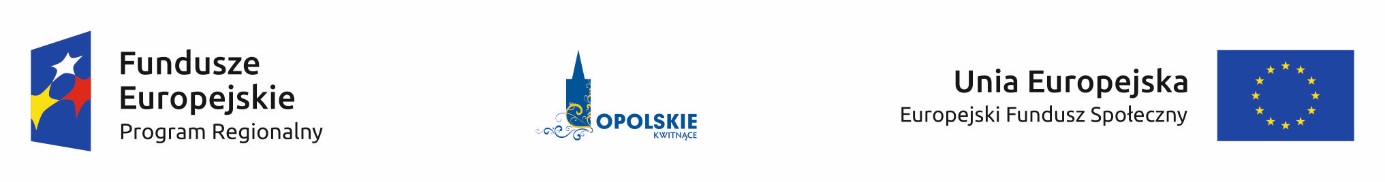 Wzór listy sprawdzającej wniosek o dofinansowanie projektu ze środków EFS w zakresie spełnienia przez projekt kryteriów merytorycznych, w ramach Działania 8.3 Wsparcie podmiotów ekonomii społecznej.KRYTERIA MERYTORYCZNE LISTA SPRAWDZAJĄCA WNIOSEK O PRZYZNANIE DOFINANSOWANIA PROJEKTU ZE ŚRODKÓW 
EUROPEJSKIEGO FUNDUSZU SPOŁECZNEGOOś Priorytetowa: VIII INTEGRACJA SPOŁECZNADziałanie: 8.3 WSPARCIE PODMIOTÓW EKONOMII SPOŁECZNEJNr wniosku: ………………………………………………………………………………………………………………………………………..Suma kontrolna wniosku:……………………………………………………………………………………………………………………Tytuł projektu:…………………………………………………………………………………………………………………………………….Wnioskodawca: …………………………………………………………………………………………………………………………….…..Data wpływu wniosku: …………………………………………………………………………………………………………………….…WYNIK OCENY……………………………………………………………………………………………………………………………………………………………………………………………………………………Imię i nazwisko osoby sprawdzającej:Data sporządzenia:
Podpis:A. KRYTERIA MERYTORYCZNE UNIWERSALNEA. KRYTERIA MERYTORYCZNE UNIWERSALNEA. KRYTERIA MERYTORYCZNE UNIWERSALNEA. KRYTERIA MERYTORYCZNE UNIWERSALNEA. KRYTERIA MERYTORYCZNE UNIWERSALNEA. KRYTERIA MERYTORYCZNE UNIWERSALNEA. KRYTERIA MERYTORYCZNE UNIWERSALNELp.Nazwa kryteriumTAKNIETAKocena warunkowaCharakter kryteriumUzasadnienie/ Uwaga1.Wybrane wskaźniki są adekwatne do określonego na poziomie projektucelu/ typu projektu/ grupy docelowej. Bezwzględny2.Założone wartości docelowe wskaźników większe od zera są realne do osiągnięciaBezwzględnyB. KRYTERIA HORYZONTALNE UNIWERSALNEB. KRYTERIA HORYZONTALNE UNIWERSALNEB. KRYTERIA HORYZONTALNE UNIWERSALNEB. KRYTERIA HORYZONTALNE UNIWERSALNEB. KRYTERIA HORYZONTALNE UNIWERSALNEB. KRYTERIA HORYZONTALNE UNIWERSALNEB. KRYTERIA HORYZONTALNE UNIWERSALNEB. KRYTERIA HORYZONTALNE UNIWERSALNEB. KRYTERIA HORYZONTALNE UNIWERSALNEB. KRYTERIA HORYZONTALNE UNIWERSALNEB. KRYTERIA HORYZONTALNE UNIWERSALNEB. KRYTERIA HORYZONTALNE UNIWERSALNELP.Nazwa kryteriumNazwa kryteriumNazwa kryteriumNazwa kryteriumNazwa kryteriumTAKNIENIETAKocena warunkowaCharakter kryteriumUzasadnienie / Uwaga1.Zgodność 
z prawodawstwem unijnym oraz właściwymi zasadami unijnymi w tym:- zasada równości kobiet i mężczyzn 
w oparciu 
o standard minimum,- zasada równości szans i niedyskryminacji 
w tym dostępności dla osób z niepełnosprawnościami - zasada zrównoważonego rozwoju.Zgodność 
z prawodawstwem unijnym oraz właściwymi zasadami unijnymi w tym:- zasada równości kobiet i mężczyzn 
w oparciu 
o standard minimum,- zasada równości szans i niedyskryminacji 
w tym dostępności dla osób z niepełnosprawnościami - zasada zrównoważonego rozwoju.Zgodność 
z prawodawstwem unijnym oraz właściwymi zasadami unijnymi w tym:- zasada równości kobiet i mężczyzn 
w oparciu 
o standard minimum,- zasada równości szans i niedyskryminacji 
w tym dostępności dla osób z niepełnosprawnościami - zasada zrównoważonego rozwoju.Zgodność 
z prawodawstwem unijnym oraz właściwymi zasadami unijnymi w tym:- zasada równości kobiet i mężczyzn 
w oparciu 
o standard minimum,- zasada równości szans i niedyskryminacji 
w tym dostępności dla osób z niepełnosprawnościami - zasada zrównoważonego rozwoju.Zgodność 
z prawodawstwem unijnym oraz właściwymi zasadami unijnymi w tym:- zasada równości kobiet i mężczyzn 
w oparciu 
o standard minimum,- zasada równości szans i niedyskryminacji 
w tym dostępności dla osób z niepełnosprawnościami - zasada zrównoważonego rozwoju.BezwzględnySTANDARD MINIMUMSTANDARD MINIMUMCzy projekt należy do wyjątku, co do którego nie stosuje się standardu minimum?Wyjątki, co do których nie stosuje się standardu minimum:1)	profil działalności beneficjenta (ograniczenia statutowe),2)	zamknięta rekrutacja - projekt obejmuje (ze względu na swój zakres oddziaływania) wsparciem wszystkich pracowników/personel konkretnego podmiotu, wyodrębnionej organizacyjnie części danego podmiotu lub konkretnej grupy podmiotów wskazanych we wniosku o dofinansowanie projektu.W przypadku projektów które należą do wyjątków, zaleca się również planowanie działań zmierzających do przestrzegania zasady równości szans kobiet i mężczyzn.Czy projekt należy do wyjątku, co do którego nie stosuje się standardu minimum?Wyjątki, co do których nie stosuje się standardu minimum:1)	profil działalności beneficjenta (ograniczenia statutowe),2)	zamknięta rekrutacja - projekt obejmuje (ze względu na swój zakres oddziaływania) wsparciem wszystkich pracowników/personel konkretnego podmiotu, wyodrębnionej organizacyjnie części danego podmiotu lub konkretnej grupy podmiotów wskazanych we wniosku o dofinansowanie projektu.W przypadku projektów które należą do wyjątków, zaleca się również planowanie działań zmierzających do przestrzegania zasady równości szans kobiet i mężczyzn.Czy projekt należy do wyjątku, co do którego nie stosuje się standardu minimum?Wyjątki, co do których nie stosuje się standardu minimum:1)	profil działalności beneficjenta (ograniczenia statutowe),2)	zamknięta rekrutacja - projekt obejmuje (ze względu na swój zakres oddziaływania) wsparciem wszystkich pracowników/personel konkretnego podmiotu, wyodrębnionej organizacyjnie części danego podmiotu lub konkretnej grupy podmiotów wskazanych we wniosku o dofinansowanie projektu.W przypadku projektów które należą do wyjątków, zaleca się również planowanie działań zmierzających do przestrzegania zasady równości szans kobiet i mężczyzn.Czy projekt należy do wyjątku, co do którego nie stosuje się standardu minimum?Wyjątki, co do których nie stosuje się standardu minimum:1)	profil działalności beneficjenta (ograniczenia statutowe),2)	zamknięta rekrutacja - projekt obejmuje (ze względu na swój zakres oddziaływania) wsparciem wszystkich pracowników/personel konkretnego podmiotu, wyodrębnionej organizacyjnie części danego podmiotu lub konkretnej grupy podmiotów wskazanych we wniosku o dofinansowanie projektu.W przypadku projektów które należą do wyjątków, zaleca się również planowanie działań zmierzających do przestrzegania zasady równości szans kobiet i mężczyzn.Czy projekt należy do wyjątku, co do którego nie stosuje się standardu minimum?Wyjątki, co do których nie stosuje się standardu minimum:1)	profil działalności beneficjenta (ograniczenia statutowe),2)	zamknięta rekrutacja - projekt obejmuje (ze względu na swój zakres oddziaływania) wsparciem wszystkich pracowników/personel konkretnego podmiotu, wyodrębnionej organizacyjnie części danego podmiotu lub konkretnej grupy podmiotów wskazanych we wniosku o dofinansowanie projektu.W przypadku projektów które należą do wyjątków, zaleca się również planowanie działań zmierzających do przestrzegania zasady równości szans kobiet i mężczyzn.Czy projekt należy do wyjątku, co do którego nie stosuje się standardu minimum?Wyjątki, co do których nie stosuje się standardu minimum:1)	profil działalności beneficjenta (ograniczenia statutowe),2)	zamknięta rekrutacja - projekt obejmuje (ze względu na swój zakres oddziaływania) wsparciem wszystkich pracowników/personel konkretnego podmiotu, wyodrębnionej organizacyjnie części danego podmiotu lub konkretnej grupy podmiotów wskazanych we wniosku o dofinansowanie projektu.W przypadku projektów które należą do wyjątków, zaleca się również planowanie działań zmierzających do przestrzegania zasady równości szans kobiet i mężczyzn.Czy projekt należy do wyjątku, co do którego nie stosuje się standardu minimum?Wyjątki, co do których nie stosuje się standardu minimum:1)	profil działalności beneficjenta (ograniczenia statutowe),2)	zamknięta rekrutacja - projekt obejmuje (ze względu na swój zakres oddziaływania) wsparciem wszystkich pracowników/personel konkretnego podmiotu, wyodrębnionej organizacyjnie części danego podmiotu lub konkretnej grupy podmiotów wskazanych we wniosku o dofinansowanie projektu.W przypadku projektów które należą do wyjątków, zaleca się również planowanie działań zmierzających do przestrzegania zasady równości szans kobiet i mężczyzn.Czy projekt należy do wyjątku, co do którego nie stosuje się standardu minimum?Wyjątki, co do których nie stosuje się standardu minimum:1)	profil działalności beneficjenta (ograniczenia statutowe),2)	zamknięta rekrutacja - projekt obejmuje (ze względu na swój zakres oddziaływania) wsparciem wszystkich pracowników/personel konkretnego podmiotu, wyodrębnionej organizacyjnie części danego podmiotu lub konkretnej grupy podmiotów wskazanych we wniosku o dofinansowanie projektu.W przypadku projektów które należą do wyjątków, zaleca się również planowanie działań zmierzających do przestrzegania zasady równości szans kobiet i mężczyzn.Czy projekt należy do wyjątku, co do którego nie stosuje się standardu minimum?Wyjątki, co do których nie stosuje się standardu minimum:1)	profil działalności beneficjenta (ograniczenia statutowe),2)	zamknięta rekrutacja - projekt obejmuje (ze względu na swój zakres oddziaływania) wsparciem wszystkich pracowników/personel konkretnego podmiotu, wyodrębnionej organizacyjnie części danego podmiotu lub konkretnej grupy podmiotów wskazanych we wniosku o dofinansowanie projektu.W przypadku projektów które należą do wyjątków, zaleca się również planowanie działań zmierzających do przestrzegania zasady równości szans kobiet i mężczyzn.Czy projekt należy do wyjątku, co do którego nie stosuje się standardu minimum?Wyjątki, co do których nie stosuje się standardu minimum:1)	profil działalności beneficjenta (ograniczenia statutowe),2)	zamknięta rekrutacja - projekt obejmuje (ze względu na swój zakres oddziaływania) wsparciem wszystkich pracowników/personel konkretnego podmiotu, wyodrębnionej organizacyjnie części danego podmiotu lub konkretnej grupy podmiotów wskazanych we wniosku o dofinansowanie projektu.W przypadku projektów które należą do wyjątków, zaleca się również planowanie działań zmierzających do przestrzegania zasady równości szans kobiet i mężczyzn.STANDARD MINIMUMSTANDARD MINIMUM□ TAK □ TAK □ NIE □ NIE □ NIE □ NIE STANDARD MINIMUMSTANDARD MINIMUMStandard minimum jest spełniony w przypadku uzyskania co najmniej 3 punktów za poniższe kryteria oceny.Standard minimum jest spełniony w przypadku uzyskania co najmniej 3 punktów za poniższe kryteria oceny.Standard minimum jest spełniony w przypadku uzyskania co najmniej 3 punktów za poniższe kryteria oceny.Standard minimum jest spełniony w przypadku uzyskania co najmniej 3 punktów za poniższe kryteria oceny.Standard minimum jest spełniony w przypadku uzyskania co najmniej 3 punktów za poniższe kryteria oceny.Standard minimum jest spełniony w przypadku uzyskania co najmniej 3 punktów za poniższe kryteria oceny.Standard minimum jest spełniony w przypadku uzyskania co najmniej 3 punktów za poniższe kryteria oceny.Standard minimum jest spełniony w przypadku uzyskania co najmniej 3 punktów za poniższe kryteria oceny.Standard minimum jest spełniony w przypadku uzyskania co najmniej 3 punktów za poniższe kryteria oceny.Standard minimum jest spełniony w przypadku uzyskania co najmniej 3 punktów za poniższe kryteria oceny.STANDARD MINIMUMSTANDARD MINIMUM1.We wniosku o dofinansowanie projektu zawarte zostały informacje, które potwierdzają istnienie (albo brak istniejących) barier równościowych w obszarze tematycznym interwencji i/lub zasięgu oddziaływania projektu.  We wniosku o dofinansowanie projektu zawarte zostały informacje, które potwierdzają istnienie (albo brak istniejących) barier równościowych w obszarze tematycznym interwencji i/lub zasięgu oddziaływania projektu.  We wniosku o dofinansowanie projektu zawarte zostały informacje, które potwierdzają istnienie (albo brak istniejących) barier równościowych w obszarze tematycznym interwencji i/lub zasięgu oddziaływania projektu.  We wniosku o dofinansowanie projektu zawarte zostały informacje, które potwierdzają istnienie (albo brak istniejących) barier równościowych w obszarze tematycznym interwencji i/lub zasięgu oddziaływania projektu.  We wniosku o dofinansowanie projektu zawarte zostały informacje, które potwierdzają istnienie (albo brak istniejących) barier równościowych w obszarze tematycznym interwencji i/lub zasięgu oddziaływania projektu.  We wniosku o dofinansowanie projektu zawarte zostały informacje, które potwierdzają istnienie (albo brak istniejących) barier równościowych w obszarze tematycznym interwencji i/lub zasięgu oddziaływania projektu.  We wniosku o dofinansowanie projektu zawarte zostały informacje, które potwierdzają istnienie (albo brak istniejących) barier równościowych w obszarze tematycznym interwencji i/lub zasięgu oddziaływania projektu.  We wniosku o dofinansowanie projektu zawarte zostały informacje, które potwierdzają istnienie (albo brak istniejących) barier równościowych w obszarze tematycznym interwencji i/lub zasięgu oddziaływania projektu.  We wniosku o dofinansowanie projektu zawarte zostały informacje, które potwierdzają istnienie (albo brak istniejących) barier równościowych w obszarze tematycznym interwencji i/lub zasięgu oddziaływania projektu.  STANDARD MINIMUMSTANDARD MINIMUM□ 0       □ 0       □ 0       □ 0       □ 0       □ 0       □ 1□ 1□ 1□ 1STANDARD MINIMUMSTANDARD MINIMUM2.Wniosek o dofinansowanie projektu zawiera działania odpowiadające na zidentyfikowane bariery równościowe w obszarze tematycznym interwencji i/lub zasięgu oddziaływania projektu.Wniosek o dofinansowanie projektu zawiera działania odpowiadające na zidentyfikowane bariery równościowe w obszarze tematycznym interwencji i/lub zasięgu oddziaływania projektu.Wniosek o dofinansowanie projektu zawiera działania odpowiadające na zidentyfikowane bariery równościowe w obszarze tematycznym interwencji i/lub zasięgu oddziaływania projektu.Wniosek o dofinansowanie projektu zawiera działania odpowiadające na zidentyfikowane bariery równościowe w obszarze tematycznym interwencji i/lub zasięgu oddziaływania projektu.Wniosek o dofinansowanie projektu zawiera działania odpowiadające na zidentyfikowane bariery równościowe w obszarze tematycznym interwencji i/lub zasięgu oddziaływania projektu.Wniosek o dofinansowanie projektu zawiera działania odpowiadające na zidentyfikowane bariery równościowe w obszarze tematycznym interwencji i/lub zasięgu oddziaływania projektu.Wniosek o dofinansowanie projektu zawiera działania odpowiadające na zidentyfikowane bariery równościowe w obszarze tematycznym interwencji i/lub zasięgu oddziaływania projektu.Wniosek o dofinansowanie projektu zawiera działania odpowiadające na zidentyfikowane bariery równościowe w obszarze tematycznym interwencji i/lub zasięgu oddziaływania projektu.Wniosek o dofinansowanie projektu zawiera działania odpowiadające na zidentyfikowane bariery równościowe w obszarze tematycznym interwencji i/lub zasięgu oddziaływania projektu.STANDARD MINIMUMSTANDARD MINIMUM□  0      □  0      □  0      □ 1□ 1□ 1□ 2□ 2□ 2□ 2STANDARD MINIMUMSTANDARD MINIMUM3.W przypadku stwierdzenia braku barier równościowych, wniosek o dofinansowanie projektu zawiera działania, zapewniające przestrzeganie zasady równości szans kobiet i mężczyzn, tak aby na żadnym etapie realizacji projektu tego typu bariery nie wystąpiły. W przypadku stwierdzenia braku barier równościowych, wniosek o dofinansowanie projektu zawiera działania, zapewniające przestrzeganie zasady równości szans kobiet i mężczyzn, tak aby na żadnym etapie realizacji projektu tego typu bariery nie wystąpiły. W przypadku stwierdzenia braku barier równościowych, wniosek o dofinansowanie projektu zawiera działania, zapewniające przestrzeganie zasady równości szans kobiet i mężczyzn, tak aby na żadnym etapie realizacji projektu tego typu bariery nie wystąpiły. W przypadku stwierdzenia braku barier równościowych, wniosek o dofinansowanie projektu zawiera działania, zapewniające przestrzeganie zasady równości szans kobiet i mężczyzn, tak aby na żadnym etapie realizacji projektu tego typu bariery nie wystąpiły. W przypadku stwierdzenia braku barier równościowych, wniosek o dofinansowanie projektu zawiera działania, zapewniające przestrzeganie zasady równości szans kobiet i mężczyzn, tak aby na żadnym etapie realizacji projektu tego typu bariery nie wystąpiły. W przypadku stwierdzenia braku barier równościowych, wniosek o dofinansowanie projektu zawiera działania, zapewniające przestrzeganie zasady równości szans kobiet i mężczyzn, tak aby na żadnym etapie realizacji projektu tego typu bariery nie wystąpiły. W przypadku stwierdzenia braku barier równościowych, wniosek o dofinansowanie projektu zawiera działania, zapewniające przestrzeganie zasady równości szans kobiet i mężczyzn, tak aby na żadnym etapie realizacji projektu tego typu bariery nie wystąpiły. W przypadku stwierdzenia braku barier równościowych, wniosek o dofinansowanie projektu zawiera działania, zapewniające przestrzeganie zasady równości szans kobiet i mężczyzn, tak aby na żadnym etapie realizacji projektu tego typu bariery nie wystąpiły. W przypadku stwierdzenia braku barier równościowych, wniosek o dofinansowanie projektu zawiera działania, zapewniające przestrzeganie zasady równości szans kobiet i mężczyzn, tak aby na żadnym etapie realizacji projektu tego typu bariery nie wystąpiły. STANDARD MINIMUMSTANDARD MINIMUM□ 0□ 0□ 0□ 1□ 1□ 1□ 2□ 2□ 2□ 2STANDARD MINIMUMSTANDARD MINIMUM4. Wskaźniki realizacji projektu zostały podane w podziale na płeć i/lub został umieszczony opis tego, w jaki sposób rezultaty przyczynią się do zmniejszenia barier równościowych istniejących w obszarze tematyki interwencji i/lub zasięgu oddziaływania projektu.Wskaźniki realizacji projektu zostały podane w podziale na płeć i/lub został umieszczony opis tego, w jaki sposób rezultaty przyczynią się do zmniejszenia barier równościowych istniejących w obszarze tematyki interwencji i/lub zasięgu oddziaływania projektu.Wskaźniki realizacji projektu zostały podane w podziale na płeć i/lub został umieszczony opis tego, w jaki sposób rezultaty przyczynią się do zmniejszenia barier równościowych istniejących w obszarze tematyki interwencji i/lub zasięgu oddziaływania projektu.Wskaźniki realizacji projektu zostały podane w podziale na płeć i/lub został umieszczony opis tego, w jaki sposób rezultaty przyczynią się do zmniejszenia barier równościowych istniejących w obszarze tematyki interwencji i/lub zasięgu oddziaływania projektu.Wskaźniki realizacji projektu zostały podane w podziale na płeć i/lub został umieszczony opis tego, w jaki sposób rezultaty przyczynią się do zmniejszenia barier równościowych istniejących w obszarze tematyki interwencji i/lub zasięgu oddziaływania projektu.Wskaźniki realizacji projektu zostały podane w podziale na płeć i/lub został umieszczony opis tego, w jaki sposób rezultaty przyczynią się do zmniejszenia barier równościowych istniejących w obszarze tematyki interwencji i/lub zasięgu oddziaływania projektu.Wskaźniki realizacji projektu zostały podane w podziale na płeć i/lub został umieszczony opis tego, w jaki sposób rezultaty przyczynią się do zmniejszenia barier równościowych istniejących w obszarze tematyki interwencji i/lub zasięgu oddziaływania projektu.Wskaźniki realizacji projektu zostały podane w podziale na płeć i/lub został umieszczony opis tego, w jaki sposób rezultaty przyczynią się do zmniejszenia barier równościowych istniejących w obszarze tematyki interwencji i/lub zasięgu oddziaływania projektu.Wskaźniki realizacji projektu zostały podane w podziale na płeć i/lub został umieszczony opis tego, w jaki sposób rezultaty przyczynią się do zmniejszenia barier równościowych istniejących w obszarze tematyki interwencji i/lub zasięgu oddziaływania projektu.STANDARD MINIMUMSTANDARD MINIMUM □ 0   □ 0   □ 0  □  1□  1□  1□ 2□ 2□ 2□ 2STANDARD MINIMUMSTANDARD MINIMUM5.We wniosku o dofinansowanie projektu wskazano jakie działania zostaną podjęte w celu zapewnienia równościowego zarządzania projektem.We wniosku o dofinansowanie projektu wskazano jakie działania zostaną podjęte w celu zapewnienia równościowego zarządzania projektem.We wniosku o dofinansowanie projektu wskazano jakie działania zostaną podjęte w celu zapewnienia równościowego zarządzania projektem.We wniosku o dofinansowanie projektu wskazano jakie działania zostaną podjęte w celu zapewnienia równościowego zarządzania projektem.We wniosku o dofinansowanie projektu wskazano jakie działania zostaną podjęte w celu zapewnienia równościowego zarządzania projektem.We wniosku o dofinansowanie projektu wskazano jakie działania zostaną podjęte w celu zapewnienia równościowego zarządzania projektem.We wniosku o dofinansowanie projektu wskazano jakie działania zostaną podjęte w celu zapewnienia równościowego zarządzania projektem.We wniosku o dofinansowanie projektu wskazano jakie działania zostaną podjęte w celu zapewnienia równościowego zarządzania projektem.We wniosku o dofinansowanie projektu wskazano jakie działania zostaną podjęte w celu zapewnienia równościowego zarządzania projektem.STANDARD MINIMUMSTANDARD MINIMUM□ 0□ 0□ 0□ 0□ 0□ 0□ 1□ 1□ 1□ 12.Zgodność z prawodawstwem  krajowym, 
w tym z przepisami ustawy Prawo zamówień publicznych.Zgodność z prawodawstwem  krajowym, 
w tym z przepisami ustawy Prawo zamówień publicznych.Zgodność z prawodawstwem  krajowym, 
w tym z przepisami ustawy Prawo zamówień publicznych.Zgodność z prawodawstwem  krajowym, 
w tym z przepisami ustawy Prawo zamówień publicznych.Zgodność z prawodawstwem  krajowym, 
w tym z przepisami ustawy Prawo zamówień publicznych.Bezwzględny3.Zgodność z zasadami dotyczącymi pomocy publicznej.Zgodność z zasadami dotyczącymi pomocy publicznej.Zgodność z zasadami dotyczącymi pomocy publicznej.Zgodność z zasadami dotyczącymi pomocy publicznej.Zgodność z zasadami dotyczącymi pomocy publicznej.Bezwzględny4.Zgodność z odpowiednim narzędziem zdefiniowanym w Policy Paper dla ochrony zdrowia na lata 2014-2020. Krajowe Strategiczne Ramy (jeżeli dotyczy)Zgodność z odpowiednim narzędziem zdefiniowanym w Policy Paper dla ochrony zdrowia na lata 2014-2020. Krajowe Strategiczne Ramy (jeżeli dotyczy)Zgodność z odpowiednim narzędziem zdefiniowanym w Policy Paper dla ochrony zdrowia na lata 2014-2020. Krajowe Strategiczne Ramy (jeżeli dotyczy)Zgodność z odpowiednim narzędziem zdefiniowanym w Policy Paper dla ochrony zdrowia na lata 2014-2020. Krajowe Strategiczne Ramy (jeżeli dotyczy)Zgodność z odpowiednim narzędziem zdefiniowanym w Policy Paper dla ochrony zdrowia na lata 2014-2020. Krajowe Strategiczne Ramy (jeżeli dotyczy)Bezwzględny5.Czy projekt jest zgodny ze Szczegółowym  Opisem  Osi Priorytetowych RPO WO 2014-2020 - EFS,  w tym:- grup docelowych,- limitów i ograniczeń w realizacji projektów (jeżeli dotyczy). Czy projekt jest zgodny ze Szczegółowym  Opisem  Osi Priorytetowych RPO WO 2014-2020 - EFS,  w tym:- grup docelowych,- limitów i ograniczeń w realizacji projektów (jeżeli dotyczy). Czy projekt jest zgodny ze Szczegółowym  Opisem  Osi Priorytetowych RPO WO 2014-2020 - EFS,  w tym:- grup docelowych,- limitów i ograniczeń w realizacji projektów (jeżeli dotyczy). Czy projekt jest zgodny ze Szczegółowym  Opisem  Osi Priorytetowych RPO WO 2014-2020 - EFS,  w tym:- grup docelowych,- limitów i ograniczeń w realizacji projektów (jeżeli dotyczy). Czy projekt jest zgodny ze Szczegółowym  Opisem  Osi Priorytetowych RPO WO 2014-2020 - EFS,  w tym:- grup docelowych,- limitów i ograniczeń w realizacji projektów (jeżeli dotyczy). Bezwzględny6.Zgodność z określonym na dany rok Planem działania w sektorze zdrowia RPO WO 2014-2020 (jeżeli dotyczy).Zgodność z określonym na dany rok Planem działania w sektorze zdrowia RPO WO 2014-2020 (jeżeli dotyczy).Zgodność z określonym na dany rok Planem działania w sektorze zdrowia RPO WO 2014-2020 (jeżeli dotyczy).Zgodność z określonym na dany rok Planem działania w sektorze zdrowia RPO WO 2014-2020 (jeżeli dotyczy).Zgodność z określonym na dany rok Planem działania w sektorze zdrowia RPO WO 2014-2020 (jeżeli dotyczy).BezwzględnyC. KRYTERIA MERYTORYCZNE SZCZEGÓŁOWE UNIWERSALNEC. KRYTERIA MERYTORYCZNE SZCZEGÓŁOWE UNIWERSALNEC. KRYTERIA MERYTORYCZNE SZCZEGÓŁOWE UNIWERSALNEC. KRYTERIA MERYTORYCZNE SZCZEGÓŁOWE UNIWERSALNEC. KRYTERIA MERYTORYCZNE SZCZEGÓŁOWE UNIWERSALNEC. KRYTERIA MERYTORYCZNE SZCZEGÓŁOWE UNIWERSALNEC. KRYTERIA MERYTORYCZNE SZCZEGÓŁOWE UNIWERSALNELp.Nazwa kryteriumTAKNIETAKocena warunkowaCharakter kryteriumUzasadnienie / Uwaga1.Projekt skierowany do osób fizycznych  mieszkających 
w rozumieniu Kodeksu Cywilnego i/lub  pracujących  i/lub uczących się na terenie województwa opolskiego. (Jeżeli dotyczy. Kryterium może zostać uszczegółowione w ramach poszczególnych konkursów).Bezwzględny2.Projekt skierowany do podmiotów, których siedziba/oddział znajduje się  na terenie województwa opolskiego. (Jeżeli dotyczy. Kryterium może zostać uszczegółowione w ramach poszczególnych konkursów).Bezwzględny3.Wnioskodawca 
w okresie realizacji prowadzi biuro projektu (lub posiada siedzibę, filię, delegaturę, oddział czy inną prawnie dozwoloną formę organizacyjną działalności podmiotu) na terenie województwa opolskiego z możliwością udostępnienia pełnej dokumentacji wdrażanego projektu oraz zapewniające uczestnikom projektu możliwość osobistego kontaktu z kadrą projektu.Bezwzględny4.Projekt jest realizowany na terenie województwa opolskiego.Bezwzględny5.Kwalifikowalność wydatków projektuBezwzględnyD. KRYTERIA MERYTORYCZNE SZCZEGÓŁOWE UNIWERSALNE (PUNKTOWANE)D. KRYTERIA MERYTORYCZNE SZCZEGÓŁOWE UNIWERSALNE (PUNKTOWANE)D. KRYTERIA MERYTORYCZNE SZCZEGÓŁOWE UNIWERSALNE (PUNKTOWANE)D. KRYTERIA MERYTORYCZNE SZCZEGÓŁOWE UNIWERSALNE (PUNKTOWANE)D. KRYTERIA MERYTORYCZNE SZCZEGÓŁOWE UNIWERSALNE (PUNKTOWANE)D. KRYTERIA MERYTORYCZNE SZCZEGÓŁOWE UNIWERSALNE (PUNKTOWANE)D. KRYTERIA MERYTORYCZNE SZCZEGÓŁOWE UNIWERSALNE (PUNKTOWANE)D. KRYTERIA MERYTORYCZNE SZCZEGÓŁOWE UNIWERSALNE (PUNKTOWANE)D. KRYTERIA MERYTORYCZNE SZCZEGÓŁOWE UNIWERSALNE (PUNKTOWANE)D. KRYTERIA MERYTORYCZNE SZCZEGÓŁOWE UNIWERSALNE (PUNKTOWANE)Lp.Nazwa KryteriumWagaPunktacjaLiczba przyznanych punktówLiczba uzyskanych punktówLiczba warunkowo przyznanych punktówLiczba warunkowo uzyskanych punktówMaksymalna liczba punktówUzasadnienie przyznanej punktacjiUzasadnienie przyznanej punktacji1.Potencjał Wnioskodawcy i/lub Partnerów w tym opis:- zasobów finansowych, jakie wniesie do projektu Wnioskodawca i/lub Partnerzy,- potencjału kadrowego Wnioskodawcy i/lub Partnerów i sposobu jego wykorzystania w ramach projektu,- potencjału technicznego w tym sprzętowego i warunków lokalowych Wnioskodawcy i/lub Partnerów i sposobu jego wykorzystania w ramach projektu.30-5 pkt15 pkt2.Doświadczenie Wnioskodawcy i/lub Partnerów 
z uwzględnieniem dotychczasowej działalności:- w obszarze merytorycznym wsparcia projektu (zakres tematyczny),- na rzecz grupy docelowej,- na określonym obszarze terytorialnym, na  którym będzie realizowany projekt.30-5 pkt15 pkt3.Trafność doboru i opisu zadań przewidzianych do realizacji w ramach projektu.30-10 pkt30 pkt4.Poprawność sporządzenia budżetu projektu.20-10 pkt20 pktSUMASUMASUMASUMASUMA80 pktE. KRYTERIA MERYTORYCZNE SZCZEGÓŁOWEE. KRYTERIA MERYTORYCZNE SZCZEGÓŁOWEE. KRYTERIA MERYTORYCZNE SZCZEGÓŁOWEE. KRYTERIA MERYTORYCZNE SZCZEGÓŁOWEE. KRYTERIA MERYTORYCZNE SZCZEGÓŁOWEE. KRYTERIA MERYTORYCZNE SZCZEGÓŁOWEE. KRYTERIA MERYTORYCZNE SZCZEGÓŁOWELp.Nazwa kryteriumTAKNIETAKocena warunkowaCharakter kryteriumUzasadnienie / Uwaga1.Realizacja projektu jest zawężona do terytorium jednego z obszarów, tj.:-obszaru północnego (powiaty: kluczborski, brzeski, namysłowski, oleski),-obszaru środkowego (powiaty: opolski, grodzki-miasto Opole, nyski, prudnicki),-obszaru południowego (głubczycki, kędzierzyńsko-kozielski, krapkowicki, strzelecki).OWES składa wniosek o dofinansowanie, który obejmuje wsparciem (teren, grupy docelowe) minimum 1 z wskazanych wyżej obszarów.Bezwzględny2.Akredytacja ministra właściwego ds. zabezpieczenia społecznego świadczący wszystkie rodzaje usług wsparcia ekonomii społecznej.Bezwzględny3.Projekt skierowany jest do grup docelowych z terenu danego obszaru, tj.:- obszaru północnego (powiaty kluczborski, brzeski, namysłowski, oleski),- obszaru środkowego (powiaty: opolski, grodzki-miasto Opole, nyski, prudnicki),- obszaru południowego (głubczycki, kędzierzyńsko-kozielski, krapkowicki, strzelecki).Bezwzględny4.Wnioskodawca w okresie realizacji projektu prowadzi biuro projektu (lub posiada siedzibę, filię, delegaturę, oddział czy inną prawnie dozwoloną formę organizacyjną) na terenie danego obszaru, tj.:- obszaru północnego (powiaty: kluczborski, brzeski, namysłowski, oleski),- obszaru środkowego (powiaty: opolski, grodzki-miasto Opole, nyski, prudnicki),- obszaru południowego (powiaty: głubczycki, kędzierzyńsko-kozielski, krapkowicki, strzelecki).Bezwzględny5.Maksymalna wartość projektu dla obszaru północnego wynosi 4 215 000,00 zł.Bezwzględny6.Maksymalna wartość projektu dla obszaru środkowego wynosi 3 776 000,00 zł.Bezwzględny7.Maksymalna wartość projektu dla obszaru południowego wynosi 4 009 000,00 zł.Bezwzględny8.Poziom realizacji wartości wskaźników.Bezwzględny9.Okres realizacji projektu wynosi min. 36 m-cy.Bezwzględny10.W ramach projektu OWES zapewnia udzielanie wsparcia doradczego m. in. w zakresie wykorzystania zwrotnych instrumentów finansowych/dotacji dla przedsiębiorstw społecznych dla działających spółdzielni socjalnych powstałych lub wspartych w perspektywie finansowej 2007-2013 oraz zapewnia, iż będzie współpracował z pośrednikami finansowymi oferującymi instrumenty finansowe bezpośrednio podmiotom ekonomii społecznej.Bezwzględny11.W ramach projektu OWES gwarantuje realizację wszystkich typów operacji przewidzianych do wsparcia w trybie konkursowym.Bezwzględny12.Komplementarność z projektami realizowanymi w ramach działania 8.2 włączenie społeczne.Bezwzględny13.OWES dla obszaru północnego zobowiązuje się średniorocznie do osiągnięcia w ramach realizowanego projektu niżej wskazanych wskaźników efektywnościowych:a) dla usług animacji lokalnej (usług animacyjnych) i usług rozwoju ekonomii społecznej (usług inkubacyjnych):i) wskaźnik 1: liczba grup inicjatywnych, które w wyniku działalności OWES wypracowały założenia co do utworzenia podmiotu ekonomii społecznej 10;ii) wskaźnik 2: liczba środowisk, które w wyniku działalności OWES przystąpiły do wspólnej realizacji przedsięwzięcia mającego na celu rozwój ekonomii społecznej 15;iii) wskaźnik 3: liczba miejsc pracy utworzonych w wyniku działalności OWES dla osób, wskazanych w definicji przedsiębiorstwa społecznego 10;iv) wskaźnik 4: liczba organizacji pozarządowych prowadzących działalność odpłatną pożytku publicznego lub działalność gospodarczą utworzonych w wyniku działalności OWES 4;b) dla usług wsparcia istniejących przedsiębiorstw społecznych (usług biznesowych):i) wskaźnik 5: liczba miejsc pracy w przeliczeniu na pełne etaty utworzonych w wyniku działalności OWES we wspartych przedsiębiorstwach społecznych 3;ii) wskaźnik 6: procent wzrostu obrotów przedsiębiorstw społecznych objętych wsparciem – 5%.Bezwzględny14.W odniesieniu do usług wspierania ekonomii społecznej o charakterze biznesowym istnieje możliwość aby OWES realizował wsparcie wykraczające poza teren danego obszaru (zgodnie z podejściem popytowym). OWES dla danego obszaru nie może jednak objąć wsparciem więcej niż 20% podmiotów ekonomii społecznej spoza obszaru na terenie, którego realizuje projekt. W takim przypadku dany OWES jest zobligowany poinformować o podjętych działaniach OWES właściwy dla obszaru na terenie którego realizuje działania o charakterze biznesowym.Bezwzględny15.OWES dla obszaru środkowego zobowiązuje się średniorocznie do osiągnięcia w ramach realizowanego projektu niżej wskazanych wskaźników efektywnościowych:a) dla usług animacji lokalnej (usług animacyjnych) i usług rozwoju ekonomii społecznej (usług inkubacyjnych):i) wskaźnik 1: liczba grup inicjatywnych, które w wyniku działalności OWES wypracowały założenia co do utworzenia podmiotu ekonomii społecznej 6;ii) wskaźnik 2: liczba środowisk, które w wyniku działalności OWES przystąpiły do wspólnej realizacji przedsięwzięcia mającego na celu rozwój ekonomii społecznej 10;iii) wskaźnik 3: liczba miejsc pracy utworzonych w wyniku działalności OWES dla osób, wskazanychw definicji przedsiębiorstwa społecznego 10;iv) wskaźnik 4: liczba organizacji pozarządowych prowadzących działalność odpłatną pożytku publicznego lub działalność gospodarczą utworzonych w wyniku działalności OWES 3;b) dla usług wsparcia istniejących przedsiębiorstw społecznych (usług biznesowych):i) wskaźnik 5: liczba miejsc pracy w przeliczeniu na pełne etaty utworzonych w wyniku działalności OWES we wspartych przedsiębiorstwach społecznych 3;ii) wskaźnik 6: procent wzrostu obrotów przedsiębiorstw społecznych objętych wsparciem – 5%.Bezwzględny16.OWES dla obszaru południowego zobowiązuje się średniorocznie do osiągnięcia w ramach realizowanego projektu niżej wskazanych wskaźników efektywnościowych:a) dla usług animacji lokalnej (usług animacyjnych) i usług rozwoju ekonomii społecznej (usług inkubacyjnych):i) wskaźnik 1: liczba grup inicjatywnych, które w wyniku działalności OWES wypracowały założenia co do utworzenia podmiotu ekonomii społecznej 8;ii) wskaźnik 2: liczba środowisk, które w wyniku działalności OWES przystąpiły do wspólnej realizacji przedsięwzięcia mającego na celu rozwój ekonomii społecznej 13;iii) wskaźnik 3: liczba miejsc pracy utworzonych w wyniku działalności OWES dla osób, wskazanych w definicji przedsiębiorstwa społecznego 10;iv) wskaźnik 4: liczba organizacji pozarządowych prowadzących działalność odpłatną pożytkupublicznego lub działalność gospodarczą utworzonych w wyniku działalności OWES 3;b) dla usług wsparcia istniejących przedsiębiorstw społecznych (usług biznesowych):i) wskaźnik 5: liczba miejsc pracy w przeliczeniu na pełne etaty utworzonych w wyniku działalności OWES we wspartych przedsiębiorstwach społecznych 3;ii) wskaźnik 6: procent wzrostu obrotów przedsiębiorstw społecznych objętych wsparciem – 5%.BezwzględnyF. KRYTERIA MERYTORYCZNE SZCZEGÓŁOWE (PUNKTOWANE)F. KRYTERIA MERYTORYCZNE SZCZEGÓŁOWE (PUNKTOWANE)F. KRYTERIA MERYTORYCZNE SZCZEGÓŁOWE (PUNKTOWANE)F. KRYTERIA MERYTORYCZNE SZCZEGÓŁOWE (PUNKTOWANE)F. KRYTERIA MERYTORYCZNE SZCZEGÓŁOWE (PUNKTOWANE)F. KRYTERIA MERYTORYCZNE SZCZEGÓŁOWE (PUNKTOWANE)F. KRYTERIA MERYTORYCZNE SZCZEGÓŁOWE (PUNKTOWANE)F. KRYTERIA MERYTORYCZNE SZCZEGÓŁOWE (PUNKTOWANE)F. KRYTERIA MERYTORYCZNE SZCZEGÓŁOWE (PUNKTOWANE)F. KRYTERIA MERYTORYCZNE SZCZEGÓŁOWE (PUNKTOWANE)Lp.Nazwa KryteriumWagaPunktacjaLiczba przyznanych punktówLiczba uzyskanych punktówLiczba warunkowo przyznanych punktówLiczba warunkowo uzyskanych punktówMaksymalna liczba punktówUzasadnienie przyznanej punktacji1.Kontynuacja wsparcia z perspektywy finansowej 2007-2013.30 lub 5 pkt15 pkt2.Wnioskodawca w ramach projektu gwarantuje utworzenie dodatkowych miejsc pracy powyżej określonej w kryteriach bezwzględnych minimalnej liczby miejsc pracy utworzonych 
w przedsiębiorstwach społecznych.30 lub 2 lub 5 pkt15 pkt3.Wsparciem w realizowanym projekcie zostaną objęte osoby opuszczające placówki, o których mowa w art. 88 ust 1 ustawy z dn. 12 marca 2004r. o pomocy społecznej oraz osoby opuszczające pieczę zastępczą w rozumieniu zapisów ustawy 
z dn. 09 czerwca 2011 r. o wspieraniu rodziny 
i systemie pieczy zastępczej.20 lub 5 pkt10 pktSUMASUMASUMASUMASUMA40 pktG. LICZBA PUNKTÓW I DECYZJA O MOŻLIWOŚCI REKOMENDOWANIA DO DOFINANSOWANIAG. LICZBA PUNKTÓW I DECYZJA O MOŻLIWOŚCI REKOMENDOWANIA DO DOFINANSOWANIAG. LICZBA PUNKTÓW I DECYZJA O MOŻLIWOŚCI REKOMENDOWANIA DO DOFINANSOWANIAG. LICZBA PUNKTÓW I DECYZJA O MOŻLIWOŚCI REKOMENDOWANIA DO DOFINANSOWANIAG. LICZBA PUNKTÓW I DECYZJA O MOŻLIWOŚCI REKOMENDOWANIA DO DOFINANSOWANIAG. LICZBA PUNKTÓW I DECYZJA O MOŻLIWOŚCI REKOMENDOWANIA DO DOFINANSOWANIAŁĄCZNA LICZBA PUNKTÓW PRZYZNANYCH W CZĘŚCI D i F:ŁĄCZNA LICZBA PUNKTÓW PRZYZNANYCH W CZĘŚCI D i F:BEZWARUNKOWOBEZWARUNKOWOWARUNKOWO(O ILE DOTYCZY)WARUNKOWO(O ILE DOTYCZY)Liczba pkt%Liczba pkt%CZY PROJEKT SPEŁNIA BEZWZGLĘDNE KRYTERIA MERYTORYCZNE (W TYM MERYTORYCZNE UNIWERSALNE, HORYZONTALNE UNIWERSALNE, MERYTORYCZNE SZCZEGÓŁOWE UNIWERSALNE, MERYTORYCZNE SZCZEGÓŁOWE)CZY PROJEKT SPEŁNIA BEZWZGLĘDNE KRYTERIA MERYTORYCZNE (W TYM MERYTORYCZNE UNIWERSALNE, HORYZONTALNE UNIWERSALNE, MERYTORYCZNE SZCZEGÓŁOWE UNIWERSALNE, MERYTORYCZNE SZCZEGÓŁOWE)CZY PROJEKT SPEŁNIA BEZWZGLĘDNE KRYTERIA MERYTORYCZNE (W TYM MERYTORYCZNE UNIWERSALNE, HORYZONTALNE UNIWERSALNE, MERYTORYCZNE SZCZEGÓŁOWE UNIWERSALNE, MERYTORYCZNE SZCZEGÓŁOWE)CZY PROJEKT SPEŁNIA BEZWZGLĘDNE KRYTERIA MERYTORYCZNE (W TYM MERYTORYCZNE UNIWERSALNE, HORYZONTALNE UNIWERSALNE, MERYTORYCZNE SZCZEGÓŁOWE UNIWERSALNE, MERYTORYCZNE SZCZEGÓŁOWE)CZY PROJEKT SPEŁNIA BEZWZGLĘDNE KRYTERIA MERYTORYCZNE (W TYM MERYTORYCZNE UNIWERSALNE, HORYZONTALNE UNIWERSALNE, MERYTORYCZNE SZCZEGÓŁOWE UNIWERSALNE, MERYTORYCZNE SZCZEGÓŁOWE)CZY PROJEKT SPEŁNIA BEZWZGLĘDNE KRYTERIA MERYTORYCZNE (W TYM MERYTORYCZNE UNIWERSALNE, HORYZONTALNE UNIWERSALNE, MERYTORYCZNE SZCZEGÓŁOWE UNIWERSALNE, MERYTORYCZNE SZCZEGÓŁOWE)BEZWARUNKOWOWARUNKOWO (O ILE DOTYCZY)WARUNKOWO (O ILE DOTYCZY)WARUNKOWO (O ILE DOTYCZY)WARUNKOWO (O ILE DOTYCZY)WARUNKOWO (O ILE DOTYCZY)                   □ TAK                                                                         □ NIE                       □ TAK                                                                             □ NIE                       □ TAK                                                                             □ NIE                       □ TAK                                                                             □ NIE                       □ TAK                                                                             □ NIE                       □ TAK                                                                             □ NIECZY PROJEKT ZOSTAŁ SKIEROWANY DO NEGOCJACJI?CZY PROJEKT ZOSTAŁ SKIEROWANY DO NEGOCJACJI?CZY PROJEKT ZOSTAŁ SKIEROWANY DO NEGOCJACJI?CZY PROJEKT ZOSTAŁ SKIEROWANY DO NEGOCJACJI?CZY PROJEKT ZOSTAŁ SKIEROWANY DO NEGOCJACJI?CZY PROJEKT ZOSTAŁ SKIEROWANY DO NEGOCJACJI?□ TAK□ NIE□ NIE□ NIE□ NIE□ NIEZAKRES NEGOCJACJIZAKRES NEGOCJACJIZAKRES NEGOCJACJIZAKRES NEGOCJACJIZAKRES NEGOCJACJIZAKRES NEGOCJACJI